Bei der unten aufgeführten Belegung handelt es sich um:	Personen, die einen öffentlichen Zuschuss bekommen haben oder die mit öffentlichen.......	Geldern arbeiten	Körperlich / geistig /seelisch hilfsbedürftige Personen, die auf die Hilfe anderer angewiesen.......	sind	Wirtschaftlich hilfsbedürftige Personen, deren Bezüge innerhalb der Grenzen nach.......	§ 53,2 AO liegen.......	Personen, die das 75. Lebensjahr vollendet haben.......	Personen einer Familie mit mehr als 3 Kindern	Jugendliche vor Vollendung des 27. Lebensjahres und Gruppenmitarbeiter, .......	       davon …… Schüler / Studenten, …… Auszubildende, …… Sonstige	Eine fürsorgliche Maßnahme, die der Förderung oder Erfüllung satzungsgemäßer Aufgaben.......	gemeinnütziger Träger dienen, wieFamilienarbeit / FamilienbildungKirchliche oder ähnliche gemeinnützige Freizeit- und Bildungsarbeit       Name der Veranstaltung:         ____________________________________      Veranstalter	        :         ____________________________________ 			                  ____________________________________    ____________________________________    ____________________________________      Bundesland		        :         ____________________________________      Belegung vom: ___________ bis: ___________ Gesamtzahl: ____ Personen      _________________________                          _________________________	          Ort, Datum und Stempel                                                 UnterschriftGemeinnützigkeitsbestätigungbei GruppenanmeldungenBitte ausgefüllt zurücksenden!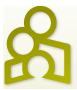 Evangelisch-FreikirchlichesErholungswerk e.V.Familienferienstätte DorfweilAuf der Mauer 561389 SchmittenTel: 06084 / 9412-0Fax: 06084 / 9412-22eMail: info@ffs-dorfweil.de